   АДМИНИСТРАЦИЯ  ДРОФИНСКОГО  СЕЛЬСКОГО  ПОСЕЛЕНИЯ               НИЖНЕГОРСКОГО  РАЙОНА  РЕСПУБЛИКИ  КРЫМ                                             ПОСТАНОВЛЕНИЕот 01.02.2023 г.  	                    №  28-06                                               с.Дрофино«Об утверждении положения о Порядке демонтажа (сноса) нестационарных торговых объектов на территории муниципального образования Дрофинское сельское поселение Нижнегорского района, Республики Крым.»          В соответствии с пунктом 2 части 1 статьи 6 Федерального закона от 28 декабря 2009 года№381-ФЗ «Об основах государственного регулирования торговой деятельности в Российской Федерации», статьями 83,84 Конституции Республики Крым, статьей 6 Закона Республики Крым от 05 мая 2015 года № 92-ЗРК/2015 «Об основах государственного регулирования торговой деятельности в Республике Крым», постановления Совета министров Республики Крым от 25 ноября 2014 года N 465 "О вопросах освобождения земельных участков от незаконно размещенных на них объектов, не являющихся объектами капитального строительства" и внесенными к ним изменениями от 23 мая 2017 ,  N 275, руководствуясь Уставом муниципального образования Дрофинское сельское поселение, Нижнегорского района, Республики Крым, администрация Дрофинского сельского поселения:                                              ПОСТАНОВЛЯЕТ:         1.Утвердить  Порядок демонтажа (сноса) нестационарных торговых объектов на территории муниципального образования Дрофинское сельское поселение Нижнегорского района, Республики Крым.», согласно приложения  к настоящему постановлению.          2. Настоящее постановление подлежит обнародованию на Доске объявлений Дрофинского сельского совета, расположенного по адресу с. Дрофино, ул. Садовая,9 и опубликованию на сайте http://дрофинскоесп.рф.          3.   Контроль за исполнением настоящего постановления оставляю за собой.Глава администрации сельского поселения                                                                                        Э.Э.Паниев                                   Приложение      к постановлению  администрации     Дрофинского сельского поселения                          от 01.02.2023 № 28-06 Порядок демонтажа (сноса) нестационарных торговых объектов на территории муниципального образования Дрофинское сельское поселение Нижнегорского района Республики Крым.1. Общие положения1.1. Настоящий Порядок демонтажа (сноса) нестационарных торговых объектов регламентирует деятельность (далее - Порядок)  на территории муниципального образования Дрофинское сельское поселение Нижнегорского района Республики Крым, связанной с демонтажем (сносом) нестационарных торговых объектов (далее - нестационарные объекты), неправомерно размещенных на территории муниципального образования (на земельных участках, а также в зданиях, строениях, сооружениях, находящихся в муниципальной собственности).            Под неправомерно размещенными нестационарными объектами в настоящем Порядке следует понимать:а) нестационарные объекты, размещенные (установленные) вне или с нарушением утвержденной уполномоченным органом муниципального образования схемы размещения нестационарных торговых объектов, а также в отсутствие договора, предоставляющего право на размещение нестационарного объекта;б) нестационарные объекты в случае, если срок действия документов, являющихся основанием для их размещения, истек;в) нестационарные объекты, не демонтированные (не перемещенные) в соответствии с условиями договора, предоставляющего право на размещение нестационарного объекта, по истечении срока размещения нестационарного объекта, установленного договором;г) нестационарные объекты, размещенные (установленные) в отсутствие оформленных в установленном порядке правоустанавливающих документов на земельный участок, в том числе при прекращении действия ранее оформленных таких документов, а также на землях, не отведенных для этих целей в установленном порядке.1.2. Целью настоящего Порядка является обеспечение благоустройства территории муниципального образования Дрофинское сельское поселение Нижнегорского района Республики Крым, совершенствование системы профилактических мер, направленных на противодействие и предупреждение терроризма, возникающих в результате неправомерно размещенных нестационарных объектов, а также недопущение неправомерного использования земельных участков и иного недвижимого имущества, находящегося в муниципальной собственности.1.3. Настоящий Порядок разработан в соответствии с требованиями Гражданского кодекса Российской Федерации, Земельного кодекса Российской Федерации, Градостроительного кодекса Российской Федерации, Федерального закона от 06.10.2003 N 131-ФЗ "Об общих принципах организации местного самоуправления в Российской Федерации", Федерального закона от 28.12.2009 N 381-ФЗ "Об основах государственного регулирования торговой деятельности в Российской Федерации", Федерального закона от 06.03.2006 N 35-ФЗ "О противодействии терроризму".1.4. Для целей настоящего Порядка используются следующие понятия:- нестационарный торговый объект - торговый объект, не относящийся к объекту капитального строительства и не являющийся объектом недвижимости, представляющий собой временное сооружение или конструкцию, не связанный прочно с земельным участком вне зависимости от наличия или отсутствия подключения (технологического присоединения) к сетям инженерно-технического обеспечения, в том числе передвижное сооружение;- нестационарный объект по оказанию бытовых услуг - объект по оказанию бытовых услуг, не относящийся к объекту капитального строительства и не являющийся объектом недвижимости, представляющий собой временное сооружение или конструкцию, не связанный прочно с земельным участком вне зависимости от наличия или отсутствия подключения (технологического присоединения) к сетям инженерно-технического обеспечения, в том числе передвижное сооружение;- иной нестационарный объект - объект из сборных и быстровозводимых конструкций, не связанный прочно с земельным участком вне зависимости от наличия или отсутствия подключения (технологического присоединения) к сетям инженерно-технического обеспечения, размещенный для хозяйственно-бытовых нужд;- демонтаж (снос) неправомерно размещенного нестационарного объекта (далее - демонтаж (снос) нестационарного объекта) - действия по освобождению земельных участков, а также зданий, строений, сооружений, находящихся в муниципальной собственности, в том числе действия по отключению нестационарного объекта от сетей инженерно-технического обеспечения, снятию его с места установки и эксплуатации, при необходимости - разборке объекта на отдельные части и транспортировке его к месту хранения с сохранением за владельцем права собственности на объект;- муниципальное образование Дрофинское сельское поселение Нижнегорского района Республики Крым, наделенное муниципальным правовым актом полномочиями по выявлению неправомерно размещенных нестационарных объектов на территории муниципального образования, подготовке соответствующих материалов для передачи их в комиссию по демонтажу (сносу) нестационарных объектов, а также иными функциями, определенными настоящим Порядком;- муниципальное образование Дрофинское сельское поселение Нижнегорского района Республики Крым наделенное муниципальным правовым актом полномочиями по организации принудительного демонтажа (сноса) нестационарных объектов, а также иными функциями, определенными настоящим Порядком;- комиссия по демонтажу (сносу) нестационарных объектов на территории муниципального образования (далее - Комиссия) - специально созданная постановлением администрации муниципального образования комиссия, которая выносит мотивированное заключение о возможности либо невозможности демонтажа (сноса) нестационарного объекта;- владелец нестационарного объекта - собственник нестационарного объекта либо иное лицо, обладающее правом владения и пользования нестационарным объектом.           1.5. Освобождению от неправомерно размещенных нестационарных объектов подлежат земельные участки, здания, строения, сооружения, находящиеся в муниципальной собственности, занятые следующими видами нестационарных объектов:- киоски, павильоны, прицепы (тонары) всех типов;- лотки, палатки, прилавки и холодильное оборудование для хранения и реализации скоропортящейся продукции и напитков;- объекты общественного питания (кафетерии, закусочные и иные точки общественного питания), оборудованные в некапитальных строениях, а также расположенные при стационарных объектах общественного питания;- торговые автоматы и платежные терминалы;- металлические контейнеры и гаражи;- хозяйственные постройки, не являющиеся объектами недвижимости;- ограждения;- иные объекты движимого имущества.2. Выявление неправомерно размещенных нестационарных объектов            2.1 Выявление неправомерно размещенных нестационарных объектов осуществляется муниципальным образованием Дрофинское сельское поселение Нижнегорского района Республики Крым при проведении мониторинга соответствия размещенных нестационарных объектов утвержденной схеме размещения нестационарных торговых объектов и схеме размещения нестационарных объектов по оказанию бытовых услуг, реализации полномочий в сфере благоустройства территории муниципального образования, а также на основании информации, поступившей от федеральных органов, исполнительных органов государственной власти. На территории Дрофинского сельского поселения, согласно постановления ( приложение 6 ) создается комиссия по выявлению неправомерно размещенных нестационарных Объектов и демонтажу (сносу) нестационарных торговых объектов.                       2.2. Факт выявления неправомерно размещенного нестационарного объекта оформляется актом по форме согласно приложению 1 к настоящему Порядку (далее - акт обследования), составленным представителем муниципального образования Дрофинское сельское поселение Нижнегорского района Республики Крым .2.3. В целях установления владельца нестационарного объекта и подтверждения факта неправомерности его размещения представителем муниципального образования осуществляется межведомственное взаимодействие с компетентными органами.В случае если владелец неправомерно размещенного нестационарного объекта не известен, представителем муниципального образования также размещает информацию об установлении владельца в средствах массовой информации, официальном сайте муниципального образования.3. Порядок демонтажа (сноса) нестационарных объектов3.1. В результате обследования Комиссией земельного участка на котором размещен нестационарный торговый объект, составляется акта обследования и документы, подтверждающие неправомерность размещения нестационарного объекта.3.2. Комиссия рассматривает  документы в течение тридцати рабочих дней с момента их составления и выносит заключение по форме согласно приложению 2 к настоящему Порядку.3.3. Заключение Комиссии должно содержать один из следующих выводов:- о наличии предусмотренных действующим законодательством и/или договором оснований для демонтажа (сноса) нестационарного объекта в судебном порядке;- о наличии предусмотренных действующим законодательством и/или договором оснований для демонтажа (сноса) нестационарного объекта;- об отсутствии предусмотренных действующим законодательством и/или договором оснований для демонтажа (сноса) нестационарного объекта.Заключение подписывается всеми членами Комиссии, утверждается ее председателем либо его заместителем (в случае отсутствия председателя) 3.4. В случае вынесения заключения Комиссии с выводом о наличии предусмотренных действующим законодательством и/или договором оснований для демонтажа (сноса) нестационарного объекта в судебном порядке, администрация в течение десяти дней с момента получения заключения, проводит дальнейшую исковую работу по демонтажу (сносу) нестационарного объекта.3.5. В случае вынесения заключения Комиссии с выводом о наличии предусмотренных действующим законодательством и/или договором оснований для демонтажа (сноса) нестационарного объекта, администрация в течение пяти рабочих дней с момента получения заключения готовит проект постановления муниципального образования о демонтаже (сносе) нестационарного объекта (далее - постановление о демонтаже (сносе).Постановление о демонтаже (сносе) содержит следующие сведения:- о нестационарном объекте, подлежащем демонтажу (сносу);- о месте размещения нестационарного объекта с указанием кадастрового номера земельного участка (при наличии) и адресных ориентиров;- об основании демонтажа (сноса) нестационарного объекта;- о сроке демонтажа (сноса) нестационарного объекта.3.6.  Муниципальное образование Дрофинское сельское поселение Нижнегорского района Республики Крым в течение семи дней со дня принятия постановления о демонтаже (сносе) размещает на официальном сайте муниципального образования в информационно-телекоммуникационной сети Интернет сообщение о планируемом демонтаже (сносе) неправомерно размещенного нестационарного объекта, а также направляет владельцу объекта копию указанного постановления.Постановление о демонтаже (сносе) направляется владельцу нестационарного объекта заказным почтовым отправлением с уведомлением о вручении либо иным способом, позволяющим зафиксировать факт его получения.Постановление о демонтаже (сносе), адресованное юридическому лицу, направляется по месту нахождения юридического лица. При этом место нахождения юридического лица, его филиала или представительства определяется на основании выписки из единого государственного реестра юридических лиц. Постановление о демонтаже (сносе), адресованное гражданину, в том числе индивидуальному предпринимателю, направляется по месту его жительства. При этом место жительства индивидуального предпринимателя может определяется на основании выписки из единого государственного реестра индивидуальных предпринимателей.Владелец нестационарного объекта считается надлежащим образом извещенным о предстоящем демонтаже (сносе) нестационарного объекта, если:1) из места жительства (регистрации) владельца поступило сообщение об отсутствии адресата по указанному адресу, о чем организация почтовой связи уведомила Уполномоченный орган с указанием источника данной информации;2) из места жительства (регистрации) владельца поступило сообщение о том, что лицо фактически не проживает по указанному адресу;3) из места жительства (регистрации) владельца поступило сообщение о том, что лицо отказалось от получения почтового отправления, а также в случае возвращения почтового отправления с отметкой об истечении срока хранения;4) у администрации имеются доказательства отказа владельца нестационарного объекта от получения постановления о демонтаже (сносе);5) имеются доказательства получения постановления о демонтаже (сносе) владельцем нестационарного объекта - физическим лицом, индивидуальным предпринимателем, законным представителем юридического лица либо представителями указанных лиц, действующих на основании соответствующей доверенности.Датой извещения владельца нестационарного объекта о предстоящем демонтаже считается:- дата фиксации организацией почтовой связи отсутствия адресата по указанному адресу;- дата фиксации организацией почтовой связи сведений о том, что лицо фактически не проживает по указанному адресу;- дата фиксации организацией почтовой связи отказа владельца нестационарного объекта от получения постановления о демонтаже (сносе) или дата фиксации возвращения почтового отправления;- дата фиксации Уполномоченным органом факта отказа владельца нестационарного объекта от получения постановления о демонтаже (сносе);- дата получения владельцем нестационарного объекта постановления о демонтаже (сносе).3.7. В случае если владелец нестационарного объекта не установлен, администрация в течение семи дней со дня принятия постановления о демонтаже (сносе) также:- обеспечивает опубликование в официальном печатном издании муниципального образования, используемом для официального опубликования (обнародования) муниципальных правовых актов, сообщения о планируемом демонтаже (сносе) неправомерно размещенного объекта;- обеспечивает размещение на информационном щите в границах земельного участка, на котором неправомерно размещен нестационарный объект, либо непосредственно на самом объекте сообщения о планируемом демонтаже (сносе) объекта.3.8. Владелец нестационарного объекта в течение семи рабочих дней с даты его извещения о предстоящем демонтаже (сносе) обязан самостоятельно произвести демонтаж (снос) нестационарного объекта и привести место его размещения в первоначальное состояние.Указанный в настоящем пункте срок демонтажа (сноса) может быть продлен постановлением администрации муниципального образования, принятым в соответствии с решением Комиссии, по мотивированному обращению владельца нестационарного объекта, но не более чем на один месяц.Проект данного постановления подготавливается муниципальным образованием Дрофинское сельское поселение Нижнегорского района Республики Крым.3.9. По истечении одного месяца с даты размещения информации, указанной в пункте 3.7 настоящего Порядка, а также срока, установленного пунктом 3.8 настоящего Порядка, для самостоятельного демонтажа (сноса) нестационарного объекта администрацией составляет акт об исполнении (неисполнении) владельцем нестационарного объекта постановления о демонтаже (сносе) по форме согласно приложению 3 к настоящему Порядку.В случае неисполнения владельцем постановления о демонтаже (сносе) нестационарного объекта либо, если владелец объекта не установлен, администрация на основании постановления о демонтаже (сносе) осуществляет организацию принудительного демонтажа (сноса) объекта.Принудительный демонтаж (снос) нестационарного объекта осуществляется за счет средств бюджета муниципального образования Дрофинское сельское поселение Нижнегорского района Республики Крым с дальнейшим возложением расходов, связанных с проведением работ по демонтажу (сносу) и дальнейшему хранению объекта, на владельца нестационарного объекта.3.10. В процессе демонтажа (сноса) нестационарного объекта администрацией составляется акт о демонтаже (сносе) нестационарного объекта по форме согласно приложению 4 к настоящему Порядку (далее - акт о демонтаже (сносе).3.11. При демонтаже (сносе) нестационарный объект и находящееся в нем имущество подлежат описи, составляемой администрацией по форме согласно приложению 5 к настоящему Порядку. Опись подписывается представителями Уполномоченного органа, всеми присутствующими лицами и является приложением к акту о демонтаже (сносе).В случае если демонтаж (снос) нестационарного объекта невозможен без нанесения ущерба товарам, оборудованию или иному имуществу, находящемуся в объекте, указанное имущество перемещается на специально организованную для хранения площадку и передается на хранение вместе с демонтированным объектом (его составляющими элементами).3.12. При отсутствии свободного доступа в демонтируемый объект Уполномоченный орган осуществляет вскрытие объекта, о чем делается соответствующая запись в акте о демонтаже (сносе).3.13. Демонтаж (снос) нестационарного объекта, вскрытие в процессе демонтажа (сноса) объекта, а также опись товаров, оборудования или иного имущества, находящегося в данном объекте, должны производиться в присутствии не менее двух свидетелей, с применением фото- и видеофиксации.Для проведения указанных действий администрация также вправе привлекать, представителей заинтересованных органов в рамках межведомственного взаимодействия, а также обращаться в правоохранительные органы с целью выделения сотрудников таких органов для обеспечения охраны общественного порядка на месте демонтажа (сноса).3.14. Ответственность за выбор способа демонтажа (сноса) нестационарного объекта и последующую его транспортировку возлагается на специализированную организацию. При проведении демонтажа (сноса) должна быть максимально исключена возможность повреждения нестационарного объекта, а также имущества, находящегося внутри него.Демонтаж (снос) нестационарного объекта возможен также путем частичной или полной разборки такого объекта, в случае если невозможно применить иной способ его демонтажа (сноса).3.15. Перед транспортировкой демонтированного (снесенного) нестационарного объекта и находящегося в нем имущества к месту хранения администрация производит опечатывание дверей, ставней, люков и иных открывающихся элементов объекта.Для опечатывания должны быть использованы материалы, устойчивые к воздействию окружающей среды (сургуч), либо бумажная лента, оклеенная скотчем, с подписью представителя администрации.3.16. В акте о демонтаже (сносе) фиксируются все действия, совершаемые при демонтаже (сносе) администрацией, специализированной организацией по вывозу демонтажа и другими лицами, описание и характеристики объекта.Материалы фото- и видеофиксации, осуществляемых при демонтаже (сносе) нестационарного объекта, являются неотъемлемой частью акта о демонтаже (сносе) в виде соответствующих приложений.Составленный акт о демонтаже (сносе) подписывается всеми присутствующими лицами. Акт о демонтаже (сносе) составляется в 2 экземплярах, один из которых вручается специализированной организации по транспортировке демонтажа, второй–у администрации .3.17. Демонтированный (снесенный) нестационарный объект и находящееся в нем имущество специализированная организация транспортирует в присутствии представителя администрации в место, специально определенное (специально организованную для хранения площадку).3.18. Хранение осуществляется организацией, определяемой администрацией. Демонтированный (снесенный) объект и имущество, находящееся внутри него, передается администрацией указанной в настоящем пункте организации по соответствующему акту с приложением копий акта о демонтаже (сносе) и описи имущества.3.19. До передачи демонтированного (снесенного) объекта и имущества, находящегося внутри него, на ответственное хранение специализированная организация несет ответственность за утрату, недостачу или за ущерб, причиненный владельцу объекта вследствие ненадлежащего выполнения работ по демонтажу (сносу), транспортировке, а также погрузочно-разгрузочных работ.3.20. Администрация организует размещение информации о произведенном демонтаже (сносе) с указанием даты и времени демонтажа (сноса) нестационарного объекта, порядка выдачи такого объекта и имущества, находящегося в нем, его владельцу на официальном сайте муниципального образования в сети Интернет в течение 15 дней со дня демонтажа (сноса) объекта.3.21. После демонтажа (сноса) нестационарного объекта администрация осуществляет мероприятия по приведению места размещения демонтированного объекта в первоначальное состояние.4. Хранение и возврат демонтированных (снесенных) нестационарных объектов4.1. Демонтированный (снесенный) нестационарный объект и имущество, находящееся внутри него, выдаются владельцу объекта (уполномоченному представителю) после письменного обращения в администрацию и предъявления документов, свидетельствующих о правах на соответствующее имущество, об оплате всех расходов, связанных с демонтажем (сносом), транспортировкой и хранением указанного имущества, а также расходов по приведению места размещения объекта в первоначальное состояние.4.2. Возврат демонтированного (снесенного) нестационарного объекта и имущества, находящегося внутри него, производится администрацией на основании акта приема-передачи, описи имущества и материалов фото- и (или) видеофиксации.4.3. В случае если владелец демонтированного (снесенного) нестационарного объекта и имущества, находящегося внутри него, не обратился за получением указанного имущества в администрацию в течение двух месяцев с момента демонтажа (сноса) объекта, имущество может быть обращено в муниципальную собственность в порядке, предусмотренном действующим законодательством.При отсутствии сведений о владельце (собственнике) имущества, включающего в себя товары с ограниченным сроком хранения и находящегося внутри демонтированного объекта, муниципальное образование Дрофинское сельское поселение Нижнегорского района Республики Крым вправе вступить в распоряжение таким имуществом в соответствии с действующим законодательством до истечения указанного в настоящем пункте срока.5. Заключительные положения5.1. Споры, возникшие в результате демонтажа (сноса) объектов, разрешаются в соответствии с законодательством Российской Федерации, законодательством Республики Крым.Приложение 1 к Порядку демонтажа (сноса) нестационарных                                                    торговых и иных нестационарных объектов на                                                                                            территории муниципального образования Дрофинское сельское поселение Нижнегорского района Республики Крым                                                        Акт     обследования нестационарного объекта, размещенногона территории муниципального образования Дрофинское сельское        поселение Нижнегорского района Республики Крым  N ______"___" __________ 20__ г._____________________________________________________________________     (Ф.И.О., должность представителей уполномоченного органа)составили настоящий акт о том, что по адресу:__________________________________________________________________________________________________________________________________________       (адрес и место расположения нестационарного объекта)размещен ________________________________________________________________________________________________________________________________,                         (тип объекта)изготовленный из ___________________________________________________,размер _____________________________________________________________Информация о принадлежности объекта:____________________________________________________________________________________________________________________________________________________________________________________________________________    (данные юридического или физического лица (ИП), адрес)Информация о правомерности (неправомерности) размещения объекта:____________________________________________________________________________________________________________________________________________________________________________________________________________Акт составлен в присутствии владельца объекта (уполномоченногопредставителя):________________________________________________________________________________________________________________________________________(Ф.И.О. владельца объекта (уполномоченного представителя) (Подпись)____________________________________________________________________          (в случае отказа владельца объекта (уполномоченного                     представителя) от подписи                  делается соответствующая запись)Подпись представителей уполномоченного органа________________________________________________________________________________________________________________________________________________________________________________________________________________________________________________________________________________Приложение: фотографии нестационарного объектаПриложение 2 к Порядку демонтажа (сноса) нестационарных                                                    торговых и иных нестационарных объектов на                                                                                            территории муниципального образования Дрофинское сельское поселение Нижнегорского района Республики Крым                                      Утверждаю                                      ______________________________                                      ______________________________                                                (председатель,                                           заместитель председателя)                                      ______________________________                                      ______________________________                                      (подпись)(расшифровка подписи)                                     "_____" ________________ 20__ г.              Заключение комиссии по демонтажу (сносу)               нестационарных объектов на территории                     муниципального образования              от "____"_____________20____ N ________Комиссия по демонтажу (сносу) нестационарных объектов на территориимуниципального образования, рассмотрев материалы, представленные ________________________________________________________________________________________________________________________________________                    (указывается уполномоченный орган)в составе:__________________________________________________________________________________________________________________________________________________________________________________________________________________________________________________________________                  (указывается наименование документов)установила следующее.По адресу:_____________________________________________________________________________________________________________________________           (указывается адрес, место расположения объекта)установлен (размещен, возведен, создан)___________________________________________________________________                      (указывается тип объекта)Владельцем объекта является _____________________________________________________________________________________________________________________________________________________________________________          указывается (в случае выявления) лицо, установившее             (разместившее, возведшее, создавшее) объектКомиссия приходит к следующим выводам:1. Объект установлен (размещен, возведен, создан) правомерно(неправомерно)________________________________________________________________________________________________________________________________________________________________________________________________________________________________________________________________________________         (указывается мотивированное обоснование)2. Объект подлежит демонтажу (сносу) _______________________________________________________________________________________________________________________________________________________________________________________________________________________________________________________________________________________________________________              (указывается мотивированное обоснование)Объект подлежит демонтажу (сносу) в судебном порядке________________________________________________________________________________________________________________________________________________________________________________________________________________________________________________________________________________           (указывается мотивированное обоснование)Основания для демонтажа (сноса) объекта отсутствуют________________________________________________________________________________________________________________________________________________________________________________________________________________________________________________________________________________           (указывается мотивированное обоснование)Члены комиссии:____________________________________________________________________                    (подпись) (Ф.И.О.)____________________________________________________________________                    (подпись) (Ф.И.О.)Приложение 3 к Порядку демонтажа (сноса) нестационарных торговых и иных нестационарных объектов на территории муниципальных образований Республики КрымПриложение 3 к Порядку демонтажа (сноса) нестационарных                                                    торговых и иных нестационарных объектов на                                                                                            территории муниципального образования Дрофинское сельское поселение Нижнегорского района Республики Крым                                               Акт            об исполнении (неисполнении) постановления  администрации муниципального образования о демонтаже (сносе)                             N ______"___" __________ 201__ г.________________________________________________________________________________________________________________________________________  (Ф.И.О., должность представителей уполномоченного органа)Составили настоящий акт о том, что:________________________________________________________________________________________________________________________________________    (данные юридического или физического лица (ИП), адрес)осуществившее неправомерное размещение нестационарного объекта поадресу: ________________________________________________________________________________________________________________________________(указывается: исполнил (не исполнил)____________________________________________________________________(указывается постановление муниципального образования о демонтаже(сносе) от ________ 20___ No __________________________________________________________________________(указывается: нестационарный объект демонтирован (снесен)(не демонтирован (не снесен), вывезен (не вывезен)Приложение:- фотографии неправомерно размещенного нестационарного объекта (места,где был размещен нестационарный объект).Подпись представителей уполномоченного органа:___________________________________________________________________Приложение 4 к Порядку демонтажа (сноса) нестационарных                                                    торговых и иных нестационарных объектов на                                                                                            территории муниципального образования Дрофинское сельское поселение Нижнегорского района Республики Крым                                            Акт          о демонтаже (сносе) неправомерно размещенного                     нестационарного объекта                              N ______"___" __________ 20___ г.Начало демонтажа (сноса): _____ час. _____ мин.Окончание демонтажа (сноса): _____ час. _____ мин.____________________________________________________________________       (наименование специализированной организации)в присутствии:________________________________________________________________________________________________________________________________________________________________________________________________________________________________________________________________________________(Ф.И.О., должность)осуществили принудительный демонтаж (снос) неправомерно размещенногонестационарного объектана территории муниципального образования, по адресу:____________________________________________________________________(адрес места размещения нестационарного объекта)________________________________________________________________________________________________________________________________________     (данные юридического или физического лица (ИП), адрес)Демонтаж (снос) произведен на основании ________________________________________________________________________________________________(указывается постановление администрации муниципального образованияо демонтаже (сносе) от "____"__________________201___г. No _______Внешнее состояние объекта на момент демонтажа (сноса):___________________________________________________________________Вскрытие объекта не производилось (производилось) (нужное подчеркнуть).Разборка объекта не производилась (производилась) (нужное подчеркнуть).Причины невозможности демонтажа (сноса) объекта без его разборки:____________________________________________________________________Принудительно демонтированный (снесенный) объект передан наответственное хранение________________________________________________________________________________________________________________________________________(указывается лицо, которому на хранение передается объект)по адресу: _____________________________________________________________________________________________________________________________При демонтаже (сносе) проводилась (не проводилась) фото- и видеосъемка(нужное подчеркнуть).Представитель специализированной организации:_______________________________________ _______(Ф.И.О., должность, подпись)Представители уполномоченного органа:_______________________________________ _______(Ф.И.О., должность, подпись)Иные присутствующие лица:________________________________________________________________________________________________________________________________________(Ф.И.О., должность, подпись)Свидетели:____________________________________________________________________________________________________________________________________________________________________________________________________________(Ф.И.О., паспортные данные, место жительства, подпись)С актом ознакомлен________________________________________________________________________________________________________________________________________(данные юридического или физического лица (ИП), подпись)От подписи отказался____________________________________________________________________(Ф.И.О., должность, подпись представителя уполномоченного органа)Приложение:Приложение 5 к Порядку демонтажа (сноса) нестационарных торговых и иных нестационарных объектов на территории муниципальных образований Республики КрымПриложение 5 к Порядку демонтажа (сноса) нестационарных                                                    торговых и иных нестационарных объектов на                                                                                            территории муниципального образования Дрофинское сельское поселение Нижнегорского района Республики Крым                                            Опись          имущества и иных материальных ценностей,       обнаруженных при демонтаже (сносе) неправомерно          размещенного нестационарного объекта                             N ______"___"__________ 20___ г.При осуществлении демонтажа (сноса) неправомерно размещенногонестационарного объекта на территории муниципального образования____________________________________________________________________,расположенного _____________________________________________________________________________________________________________________________________________________________________________________________(тип нестационарного объекта)________________________________________________________________________________________________________________________________________,(адрес места размещения нестационарного объекта) принадлежащего________________________________________________________________________________________________________________________________________,(данные юридического или физического лица (ИП), адрес)обнаружено следующее имущество:При выполнении демонтажа (сноса) с разборкой объекта:Представитель уполномоченного органа:______________________________________________________________________(Ф.И.О., подпись)Присутствующие лица:____________________________________________________________________________________________________________________________________________(Ф.И.О., должность. подпись)NНаименованиеКоличествоNСоставные материалы нестационарного объектаРазмерКоличество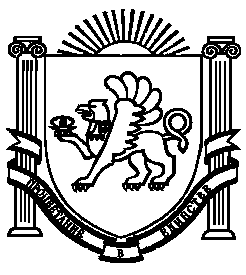 